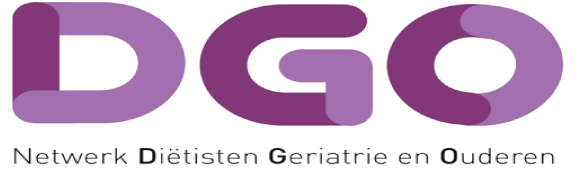 Volmacht ALV 2017Mocht je niet bij de ALV van DGO kunnen zijn op 29-09-2017, machtig dan een ander lid, die wel aanwezig is, om namens jou te stemmen. Laat je stem gelden!Dit jaar wordt er gestemd over:			Afsluiten boekjaar 2016				voor / tegen / onthoudingBegroting 2018					voor / tegen / onthoudingMeerjaren beleidsplan				voor / tegen / onthoudingVerlenging statutaire termijn				voor / tegen / onthoudingAanpassing Huishoudelijk Reglement			voor / tegen / onthoudingNaam Volmachtgever:Datum:						Handtekening:Naam gevolmachtigde: